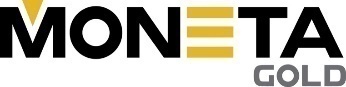 CONTROLLERJob PostingThe Controller will join Moneta Gold at a formative time in the Company’s growth and evolution. The position is a member of the Finance Team and reports directly to the CFO.  As a member of the Finance Team, this position will help define and support the organization’s long-term financial and accounting goals.  Moneta Gold Inc. is a Timmins based gold exploration company focussed on advancing our 100% wholly owned Tower Gold project that is one of the largest undeveloped gold projects in North America. Our Tower Gold Project is located just 100km east of Timmins along Hwy 101 and we have the largest land position in the eastern Timmins Gold Camp, which is one of the most prolific gold-producing regions in the world, with over 85Moz of gold produced to date.We are currently have an open position for ControllerGeneral DutiesLead the financial reporting group in the completion of monthly, quarterly and annual reporting requirements and act as a primary liaison with the Corporate Finance staff.  Financial reporting requirements include;Quarterly and annual financial statementsQuarterly and annual Management Discussion and AnalysisAnnual Information FormManagement Information CircularESTMA Manage the month-end accounting process to ensure the relevance and accuracy of accounting entries.Oversee all accounting functions including but not limited to Invoicing, Accounts Receivable, Accounts Payable, HST filings, WSIB filing and General Ledger.Lead, motivate, and organize the work of direct report within established performance standards and  a time-sensitive environment.  Work closely with external tax preparers to ensure an efficient tax filing process;Lead the annual budget and quarterly forecast processes.  Analyze the monthly financial statements and budget variances.  Provide timely reports to Senior Management on monthly performance including analysis of operating and capital costs relative to budget, key performance indicators and trend analysis;Identify cost saving opportunities, recommend improvements and work with Operations staff to realize these opportunities;Ensure compliance to Corporate accounting policies and generally accepted accounting principles (IFRS);Participate in special projects, when required, including implementing IT related finance initiatives, accounting policies and other projects;Participate in professional development and networking conferences;Research, prepare and execute Finance Department initiatives such as software and systems implementation and other departmental or firm-wide improvements, as requiredFollow and maintain the Standard Operating Procedures of the Company;Prerequisites:Completion of a Chartered Professional Accountant (CPA) designation 5 + years of senior professional accounting experience including as a Controller preferred.Public accounting experience (in mining) including proficiency with IFRSAbility to manage, lead change and build process improvements.Strong analytical skills with an ability to implement solutions.Strong written and oral communication skills.Strong computer literacy including effective working skills of Microsoft Word, Excel and QuickBooksAbility to consistently meet deadlines, which can be conflicting with one another.Strong attention to details and accuracy.Desire to be an integral part of a passionate and exciting team environment. Positive attitude and willingness to work and learn.APPLY TODAY:Human Resources Contact:	 hr@monetagold.com